TÍTULO CURSO CONTROLES PREVENTIVOS PARA ALIMENTOS DE CONSUMO HUMANOde la FSPCA (Preventive Controls Qualified Individual)-MODALIDAD ON LINE-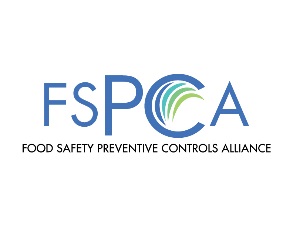 OBJETIVO: Cualificar a personal responsable (PCQI) para llevar a cabo controles preventivos en las industrias que van a exportar a USA.LUGAR Y FECHAS: VIRTUAL 25-26-27-28-29 ENERO 2021PROGRAMA:25ENERO 2021: 16:30-20:30 (4h)Bienvenida, descripción y agendaCapítulo 1: Introducción al curso y controles preventivosCapítulo 2: Revisión del plan de inocuidad alimentariaDescanso-caféCapítulo 3: Buenas prácticas de manufactura y otros programas prerrequisitosCapítulo 4: Peligros biológicos para la inocuidad alimentaria26 ENERO 2021: 16.30-20:30 (4h)Capítulo 5: Peligros químicos, físicos y peligros motivados económicamente para la inocuidad alimentariaCapítulo 6: Pasos preliminares para elaborar un plan de inocuidad alimentaria	Descanso-caféCapítulo 7: Recursos para preparar planes de inocuidad alimentaria27 ENERO 2021: 16:30-20:30 (4h)Repaso y preguntasCapítulo 8: Análisis de peligros y determinación de controles preventivosDescanso-caféCapítulo 9: Controles preventivos de procesoCapítulo 10: Controles preventivos de alérgenos alimentarios28 ENERO 2021:16:30-20:30 (4h)Capítulo 11: Controles preventivos de saneamientoRepaso y preguntasCapítulo 12: Controles preventivos de cadena de suministro IntroducciónDescansoCapítulo 13: Procedimientos de verificación y validación29 ENERO 2021:16:30-20:30 (4h)Capítulo 14: Procedimientos para llevar registros DescansoCapítulo 15: Plan de retiros del mercadoCapítulo 16: Revisión de la regulación– CGMP, análisis de peligros y controles preventivos de alimentos para humanosResumenDOCENTE: JOSÉ ANTONIO SALAZAR RABASA Lead Instructor certificate 516d0053 PLATAFORMA: ZOOM